Accountant with almost 2 year Professional Experience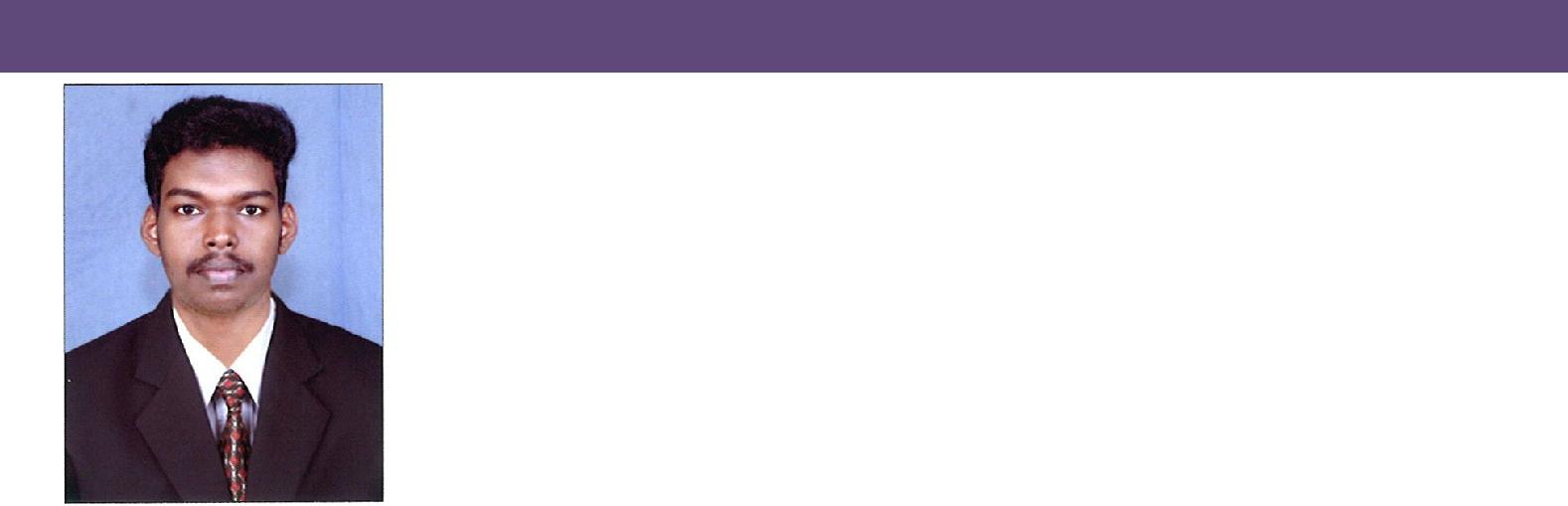 VIVEK Current Location: Sharjah, UAEEmail:  vivek.373982@2freemail.comCAREER OBJECTIVETo be assigned a challenging role in Finance & Accounts that helps in utilization of my potential and provides me the opportunity to apply my skills to the mutual benefit of the organization and self.WORK EXPERIENCEAccountant:Sarayu Fashions Pvt Ltd., Kerala, India (May 2016 –Jan 2017)Team Appointments, Kerala, India (Feb 2017 –Sep 2017)JOB PROFILEBanking, processing bank deposits and pass all associated finance entries.Prepare and review Vouchers, Quotation, LPO, Delivery note, Debit note, Credit note, invoices, Receipts, Payment vouchers and any other accounting documents.Maintain Chart of Accounts for expense-related accounts.Review Reconciliation of Bank Accounts, Cash in hand and Inter-company’s accounts.Oversee Accounts Payables & Accounts Receivables to include invoice review, coding, approval and ensuring timely payment.Ensure accurate valuation and recording of Inventory purchases & sales.Prepare periodical financial statements such as weekly, monthly, quarterly and yearly as per the instructions from the management.Preparing monthly MIS reports to provide management with an accurate timely perspective of forecasted financial positions.Provided financial status information by preparing special reports; completing special projects.Monitor and track obligations and expenditures for program and support functions throughout execution phase of annual operating budget.Prepare Cash Flow Statement.Ensure financial records are maintained in compliance with accepted policies and procedures.Control Petty Cash and monitor the cash movement, bank account statement and other adjustments, prepare the monthly management reports.Ensure compliance with relevant laws and regulations and integrity of financial data.EDUCATIONAL QUALIFICATIONDiploma in IFRS by ACCACMA (USA) recognized by IMA (Institute Of Management Accountant) (Course Completed)Bachelor of Commerce (B.Com), MG University, IndiaCertificate of International Financial Accounting (Institute of International Accountants, India)IT SKILLSMS OfficeTally ERP 9, PeachtreeConfident to do any Accounting SoftwarePROFESSIONAL SKILLSStress toleranceLeadershipCommunication SkillHardworkingSincerequick learning abilityPERSONAL DETAILSGender	: MaleNationality	: IndianMarital Status	: SingleReligion	: HinduLanguages Known : English, Malayalam, and HindiVisa Status	: Visit VisaDate of Birth: 14/12/1994